Početí, embryonální vývoj a porod (test)Anotace:Test je zaměřen na upevnění získaných poznatků z oblasti oplodnění 
a nitroděložního vývoje.Očekávaný výstup:Žáci si upevní vědomosti, které se týkají oplodnění, nitroděložního vývoje 
a porodu.Vzdělávací oblast:Člověk a jeho zdravíTematická oblast:Rozmnožování a sexuální výchova Věk:8. a 9. ročníkDatum: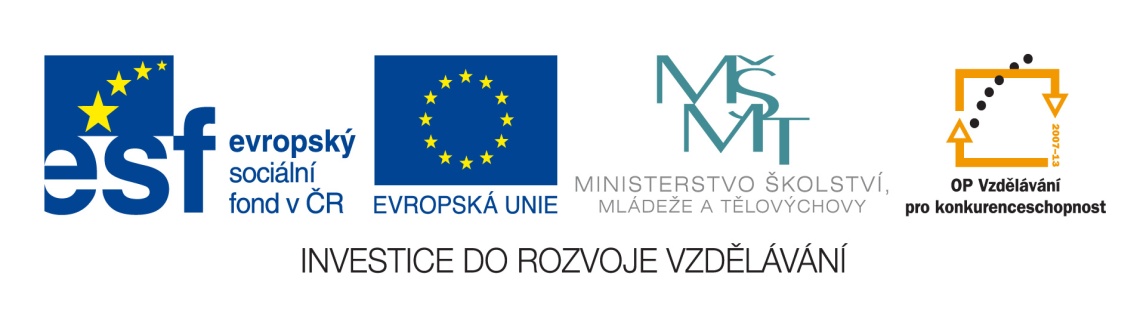 7. 9. 2011Co je to oplodnění a kde k němu dochází?……………………………………………………………………………………………………………………………………………………………………………………………………………………………………Jak se nazývá útvar, který vzniká po splynutí vajíčka a spermie?…………………………………………………………………………………………………………………Jak dlouho trvá těhotenství a co je pro něj typické?………………………………………………………………………………………………………………………………………………………………………………………………………………………………………………………………………………………………………………………………………………………Jak se odborně říká buněčnému dělení po oplodnění?…………………………………………………………………………………………………………………Popiš embryonální (zárodečný) vývoj - jak dlouho trvá, k čemu během tohoto období dochází atd.…………………………………………………………………………………………………………………………………………………………………………………………………………………………………………………………………………………………………………………………………………………………………………………………………………………………………………………………………………Popiš fetální (plodové) období - jak dlouho trvá, k čemu během tohoto období dochází atd.…………………………………………………………………………………………………………………………………………………………………………………………………………………………………………………………………………………………………………………………………………………………………………………………………………………………………………………………………………Vyjmenuj a popiš porodní doby…………………………………………………………………………………………………………………………………………………………………………………………………………………………………………………………………………………………………………………………………………………………………………………………………………………………………………………………………………………………………………………………………………………………………………………………...SPRÁVNÉ ŘEŠENÍ:Splynutí vajíčka a spermie, ve vejcovodu (v horní třetině)Zygota 10 lunárních měsíců = 9 kalendářních měsíců = 40 týdnů = 280 dnů od 1. dne poslední menstruace, mizí menstruační krvácení, výrazné zvětšení dělohy, zvětšují se prsy a jejich bradavky, možná ranní nevolnost a změna chuti k jídlu Rýhování Od oplození – 3. měsíc (12. týden)1. měsíc: Základy nervové soustavy, oběhové soustavy a primitivních končetin, embryo 15mm velké, tepe srdíčko (140 – 150 krát za minutu), od oplození – 3. měsíc (12. týden)2. měsíc: Vytvářejí se základy všech orgánů, embryo velké 3 – 4 cm, zárodek může hýbat rukama i nohama, vytvořeny články prstů, rozeznatelné rysy obličeje, vytvářejí se nervové dráhy 3. měsíc: Zvětšuje se koncový mozek, tvoří se mozková kůra, osifikace kostí, zárodek se pohybuje, otáčí hlavou, začíná hmatat, dělá „kotrmelce“, cucá si paleček, v 9. týdnu se na několik týdnů uzavřou oči6) 4. měsíc - porod                      4. měsíc: Rychlý růst plodu, vyvíjí se kůže, lze rozlišit pohlaví jedince       5. měsíc: Propojují se mozkové buňky, plod vnímá podněty z vnějšího okolí, matka vnímá 
        pohyby, stetoskopem je možno slyšet tlukot srdíčka        6. měsíc: Zvyšuje se hmotnost plodu, objevují se základní reflexy, pokračuje vývin  
        orgánů, plod polyká, ochutnává plodovou vodu, uchopuje, natahuje se a protahuje        7. měsíc: Plod otevírá víčka, zvětšuje se objem podkožního tuku, vyvíjí se dýchací 
        soustava, vypije téměř litr plodové vody        8. měsíc: Zdvojnásobuje se vrstva tukového vaziva, pokračuje vývin orgánových soustav       9. měsíc: Plod se připravuje na život mimo tělo matky, plně fungují základní reflexy,  
        patrné vlasy, řasy a obočí, pokračuje osifikace lebečních kostí  7) 1. doba porodní: Nejdelší, vlivem hormonů se děloha pravidelně stahuje = kontrakce,   
                                      odtok plodové vody                      2. doba porodní: Vlastní porod dítěte, plod se pomocí děložních stahů a tlačením matky 
                                                   dostává z dělohy do pochvy a pochvou z těla matky ven                      3. doba porodní: Porod placenty, bezbolestné                       4. doba porodní: Smršťování dělohy